Задание на повторение: чтение 10.12.2020                                                                     Саша                                                  Найди и обведи букву «Т»Т  И  Ж  О  И Л  Т  И  Ю  ТЗадание на повторение: чтение 10.12.2020                                                                            СашаНайди и обведи слова с буквой «Т» овощи, Тигр, облако, Трактор, обруч, ручка, Теремок, стул.Чтение 26.11.2020                                                              	СашаНайди и обведи картинки с буквой «И» 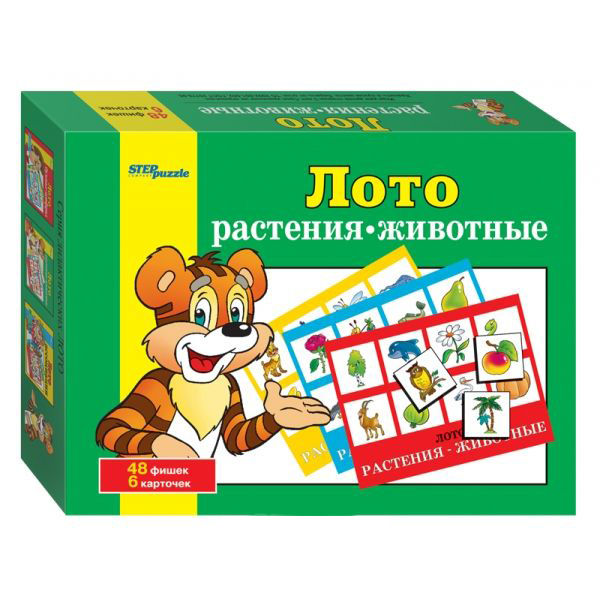 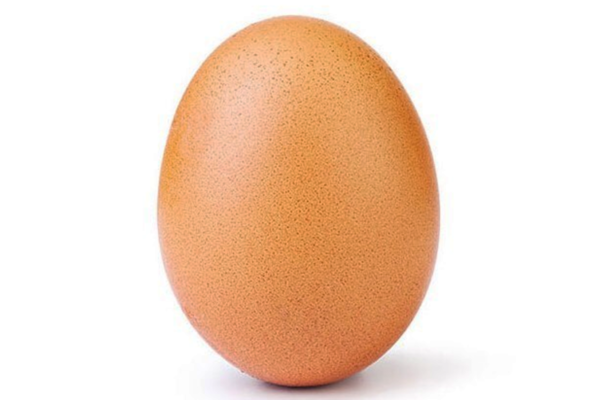 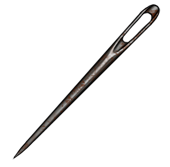 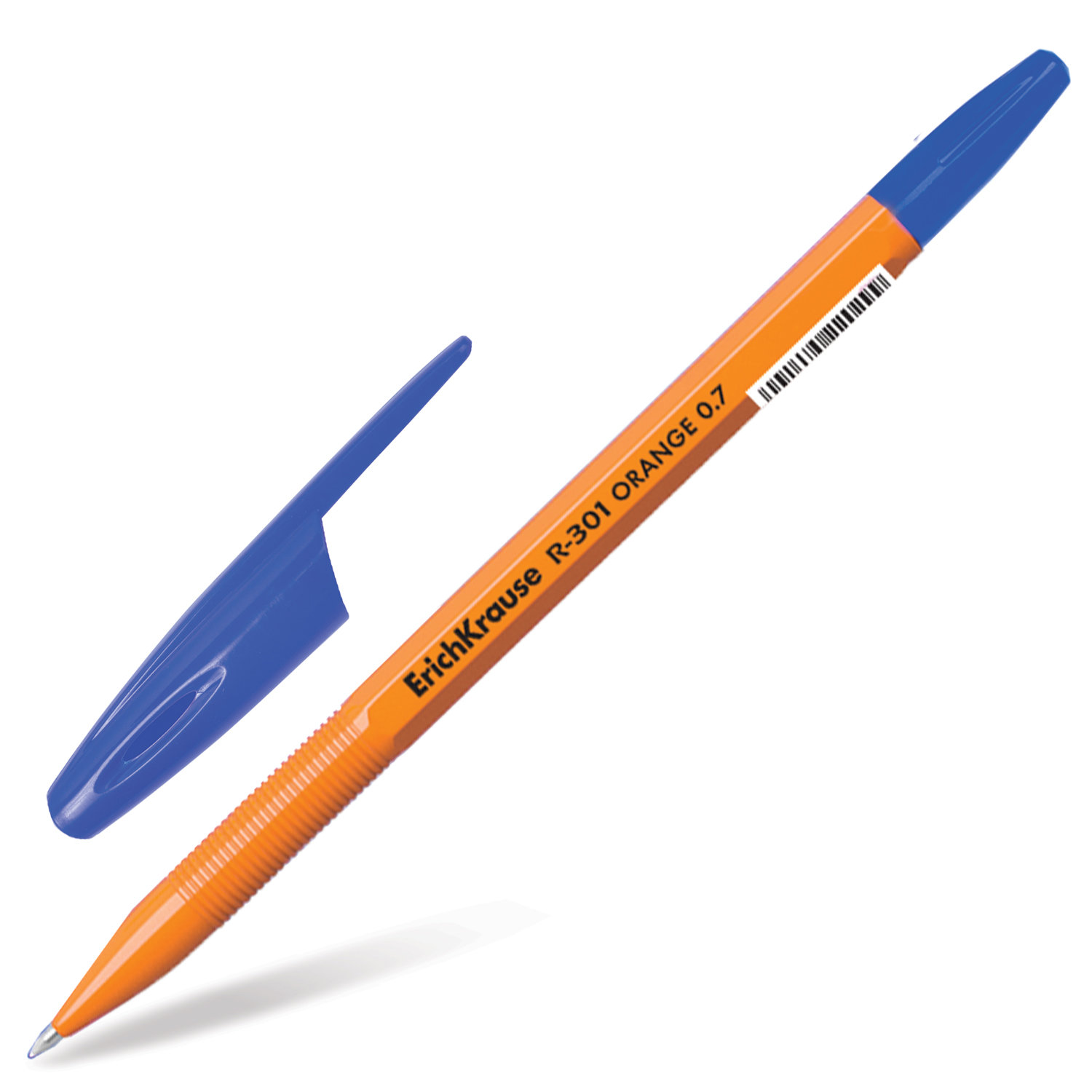 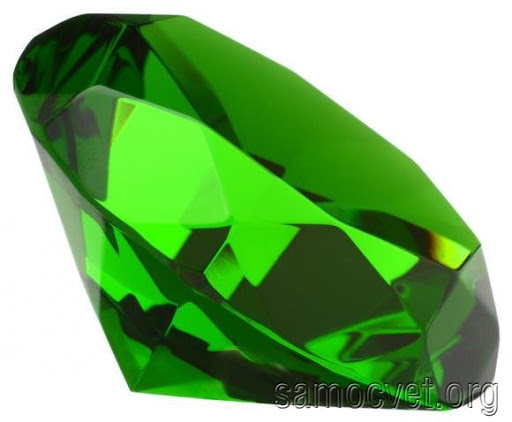 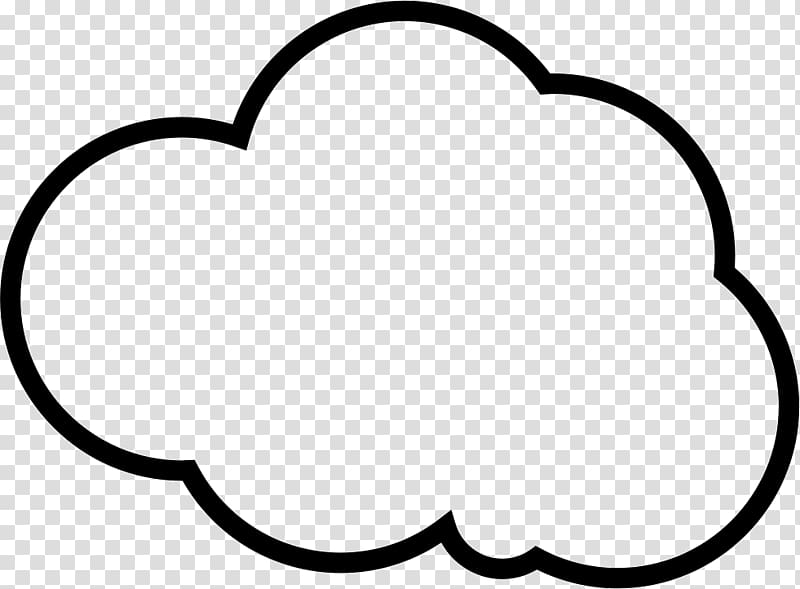 Задание на повторение: чтение 26.11.2020                                                                     Саша                                                  Найди и обведи букву «И»А  И  У  О  И С  Я  И  К  ВЗадание на повторение: чтение 26.11.2020                                                                            СашаНайди и обведи слова с буквой «И» овощи, Игра, облако, Игла, обруч, ручка, Изумруд, стул.Задание на повторение: чтение 26.11.2020                                                              	СашаНайди и обведи картинки с буквой «И» 